Remote Learning                Year: 1            Week beginning: 07.06.21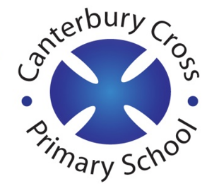 Email address to return completed work to: 1A:  remotelearning1a@cantcros.bham.sch.uk  1K:  remotelearning1k@cantcros.bham.sch.uk  Day 1:Subject:Day 1:Literacy To listen to a discussion (thenational.academy) Day 1:MathsTo compare the mass of two objects (thenational.academy) Day 1:Foundation subjectWhat are the differences between mammals and birds? (thenational.academy) Day 1:PE linkKids Beginners Workout | The Body Coach - YouTube Day 2:Subject:Day 2:Literacy To learn a discussion from memory (thenational.academy) Day 2:MathsTo order numbers within 100 (Part 1) (thenational.academy) Day 2:Foundation subjectWhat is North America like? (thenational.academy) Day 2:PE linkPE With Joe | Friday 1st May - YouTube Day 3:Day 3:Literacy To give reasons for and against (thenational.academy) Day 3:MathsTo compare the mass of more than two objects (thenational.academy) Day 3:Foundation subject78 Squirrel - YouTube Day 3:PE linkKids Yoga For Gratitude ✨ Yoga Club (Week 41) | Cosmic Kids Yoga - YouTube Day 4:Subject:Day 4:Literacy To use coordinating conjunctions (thenational.academy) Day 4:MathsTo compare masses using non-standard units (thenational.academy) Day 4:Foundation subjectWhat is South America like? (thenational.academy) Day 4:PE linkEnzo The Bee | A Cosmic Kids Yoga Adventure! - YouTube Day 5:Subject:Day 5:Literacy To give personal opinions about what is read (discussion texts) (thenational.academy) Day 5:MathsWhat types of food do living things eat? (thenational.academy) Day 5:Foundation subjectDesigning a bridge (thenational.academy) Day 5:PE link🔴 KIDZ BOP UK Dance Break [Wednesday 12th May] - YouTube 